DOSSIER PRESENTATIONCe dossier comprend les documents DP1 et DP216-ATVPM-ME1Présentation de l’entrepriseLa société SENAGRAL, partenaire de SENOBLE et d’AGRIAL, est implantée en Moselle à Château-Salins.Cette entreprise est spécialisée entre autres dans les desserts en pots de verre, les flans, les yaourts à boire et les yaourts bi-compartiments.SENAGRAL compte 248 salariés et produit 60 000 tonnes/an de yaourts, fabriqués sous des marques de distributeurs en France, en Allemagne et au Benelux.Présentation du produit : yaourts bi-compartiments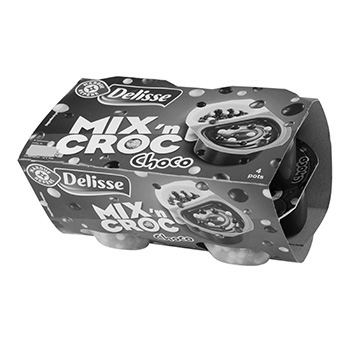 Les pots de yaourt bi-compartiments permettent d’introduire d’un côté le yaourt et de l’autre des sucreries, telles des  billes chocolatées ou des céréales.Ce type de yaourt est conditionné sur une ligne fabriquée par ARIES PACKAGING.Présentation de la ligne de conditionnementLa ligne de conditionnement permet de réaliser, à partir des différentes matières premières, une palette complète de yaourts bi-compartiments dont le conditionnement correspond aux besoins du client.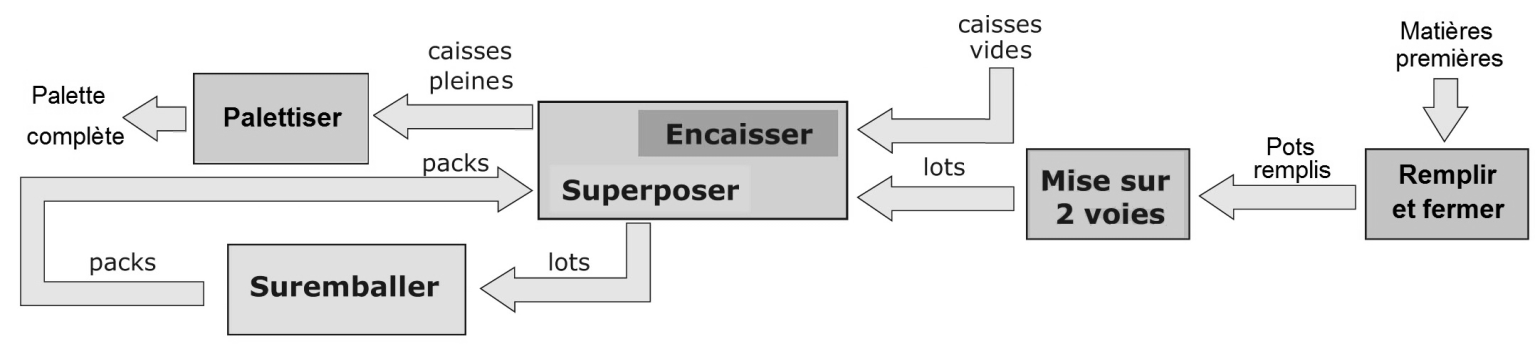 Vue détaillée de la ligne de conditionnement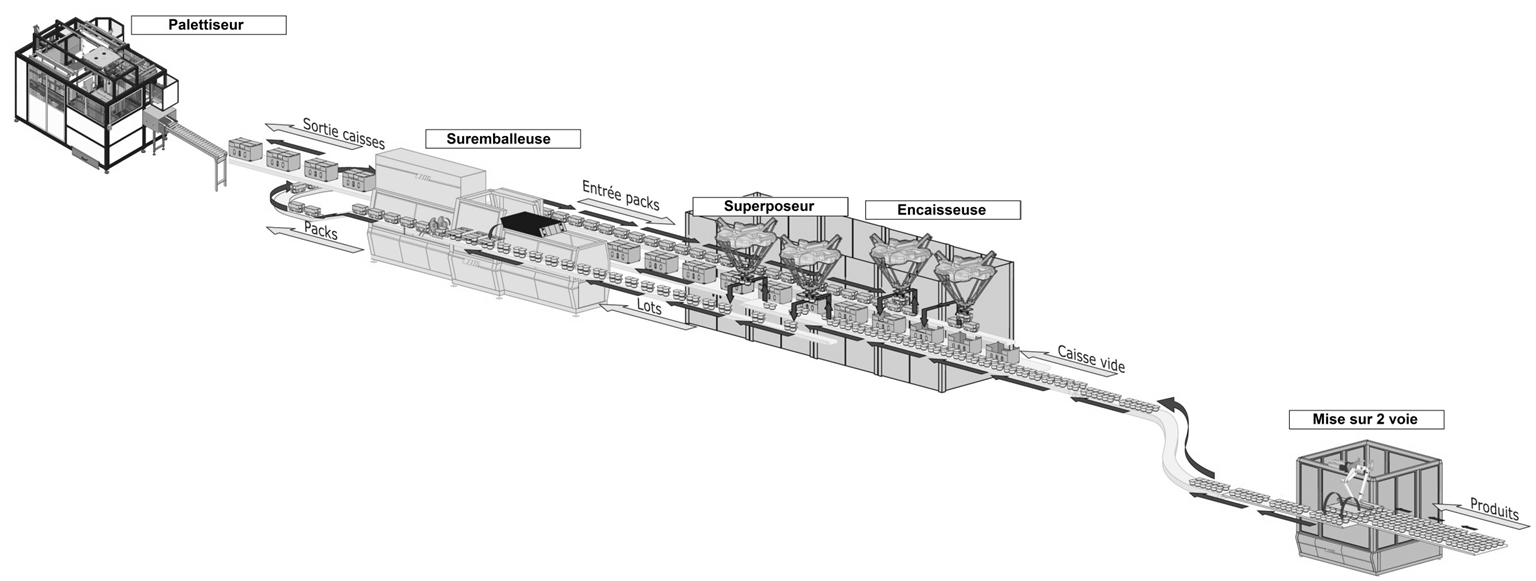 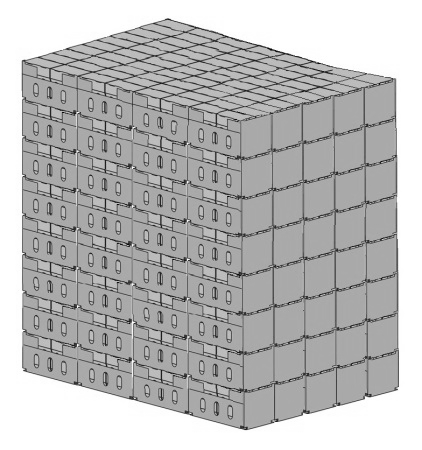 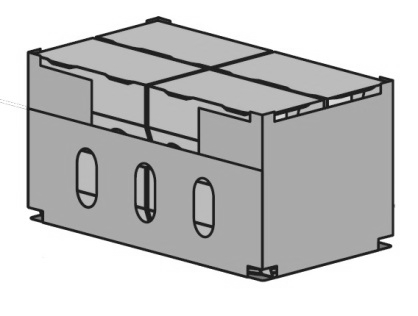 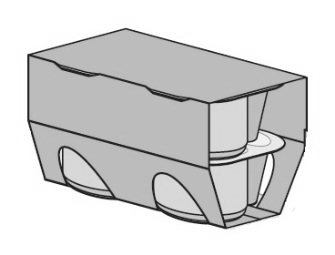 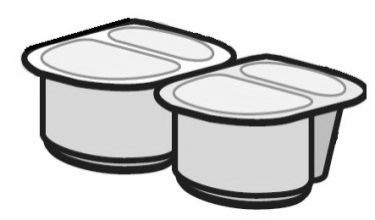 Sous épreuve : Vérifications des performances mécaniques et électriques d’un système pluritechnologiqueUnité U42BTS Assistant Technique d’IngénieurBTS Assistant Technique d’IngénieurCode : 16-ATVPM-ME1Session 2016U42 DOSSIER PRESENTATIONDurée : 3 hCoefficient : 3Page DP 1/2LotBTS Assistant Technique d’IngénieurBTS Assistant Technique d’IngénieurCode : 16-ATVPM-ME1Session 2016Session 2016Session 2016U42 DOSSIER PRESENTATIONDurée : 3hCoefficient : 3Page DP 2/2Page DP 2/2Page DP 2/2